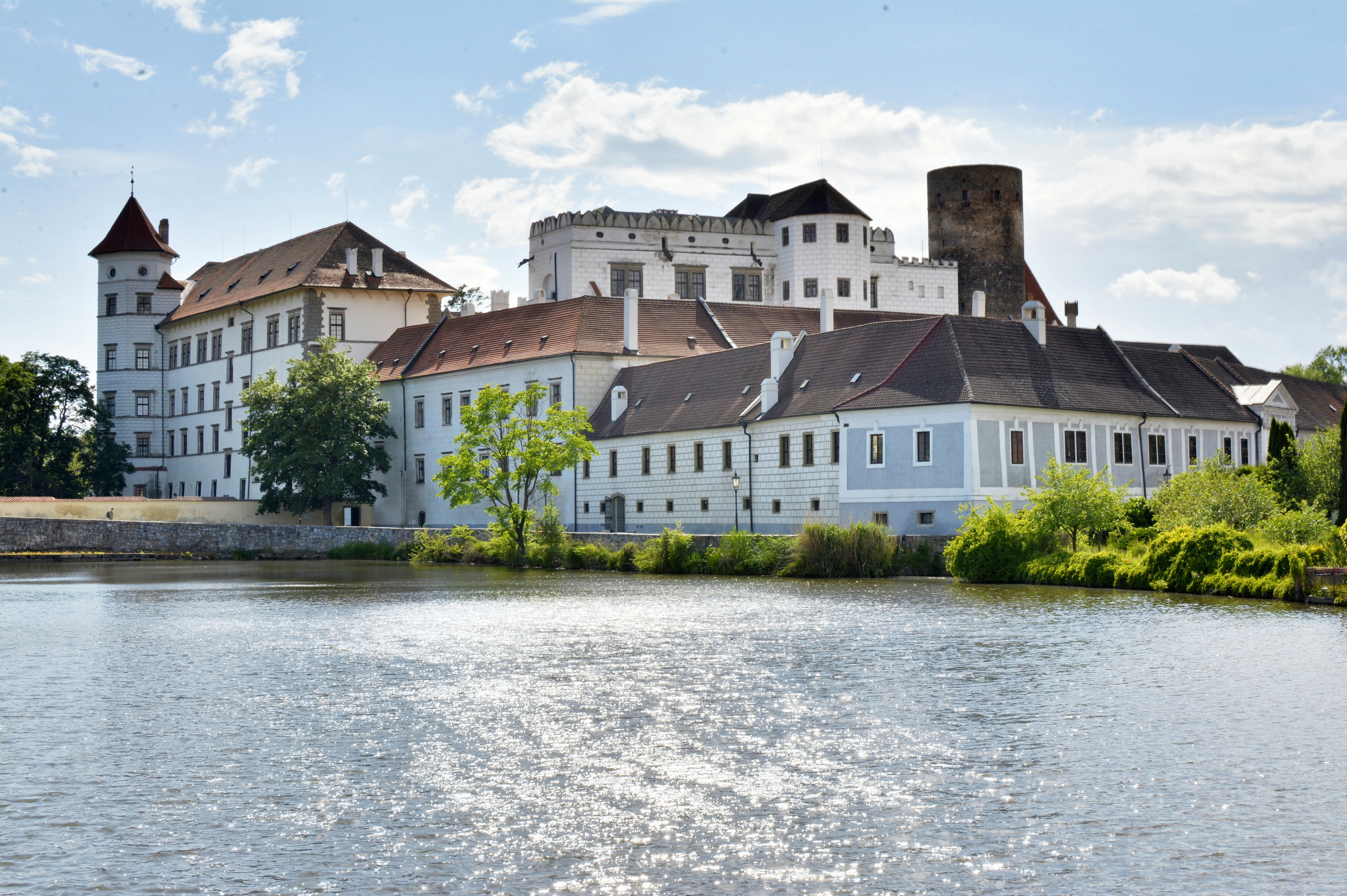 Poskytované služby:V domově seniorů Jindřichův Hradec jsou poskytovány sociální služby dle zákona 108/2006 Sb. o sociálních službách, v platném znění:poskytování ubytování, stravypomoc při zvládání běžných úkonů péče o vlastní osobupomoc při osobní hygieně zprostředkování kontaktu se společenským prostředímsociálně-terapeutické činnostiaktivizační činnostipomoc při uplatňování práv, oprávněných zájmů a při obstarávání běžných záležitostí 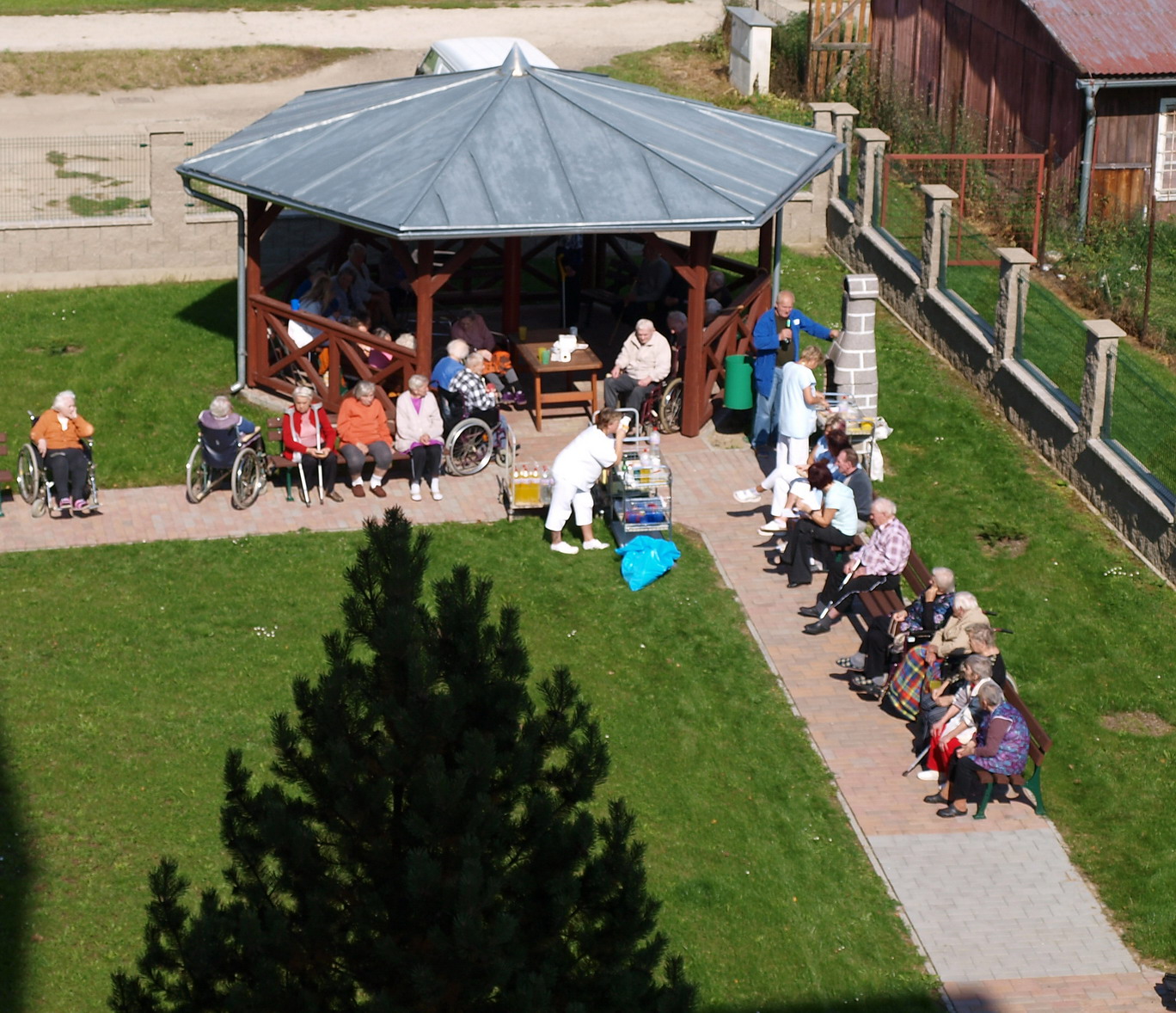 Cíle poskytované sociální služby:Poskytovat činnosti a aktivity vedoucí k udržení, popř. k rozvoji samostatnosti s podporou zachování fyzické, psychické a sociální schopnosti klientů, to vše na základě jejich individuálních možností, schopností, potřeb, přání a životního příběhu.Vytvořit klientům příjemné, klidné a bezpečné prostředí a zajistit jim důstojné prožití stáří v našem Domově.Podporovat klienty v udržení kontaktu s běžným životem a zachování přirozených vztahů s rodinou, známými a okolím.Podporovat klienty v uplatňování vlastní vůle a dát jim možnost aktivně se zapojit do chodu Domova. Poskytování ošetřovatelské                          a rehabilitační péče Lékařem indikovanou ošetřovatelskou a rehabilitační péči zajišťuje domov v souladu s § 36 zákona č. 108/2006 Sb., o sociálních službách ve znění pozdějších předpisů, vlastními zaměstnanci.Tuto péči poskytují registrované všeobecné sestry a fyzioterapeut. V případě akutního zhoršení zdravotního stavu klienta je toto řešeno všeobecnou sestrou, která je přítomna v domově nepřetržitě (informování praktického lékaře, přivolání zdravotnické záchranné služby).„ Soustředíme se na vytváření co nejlepší přítomnosti. „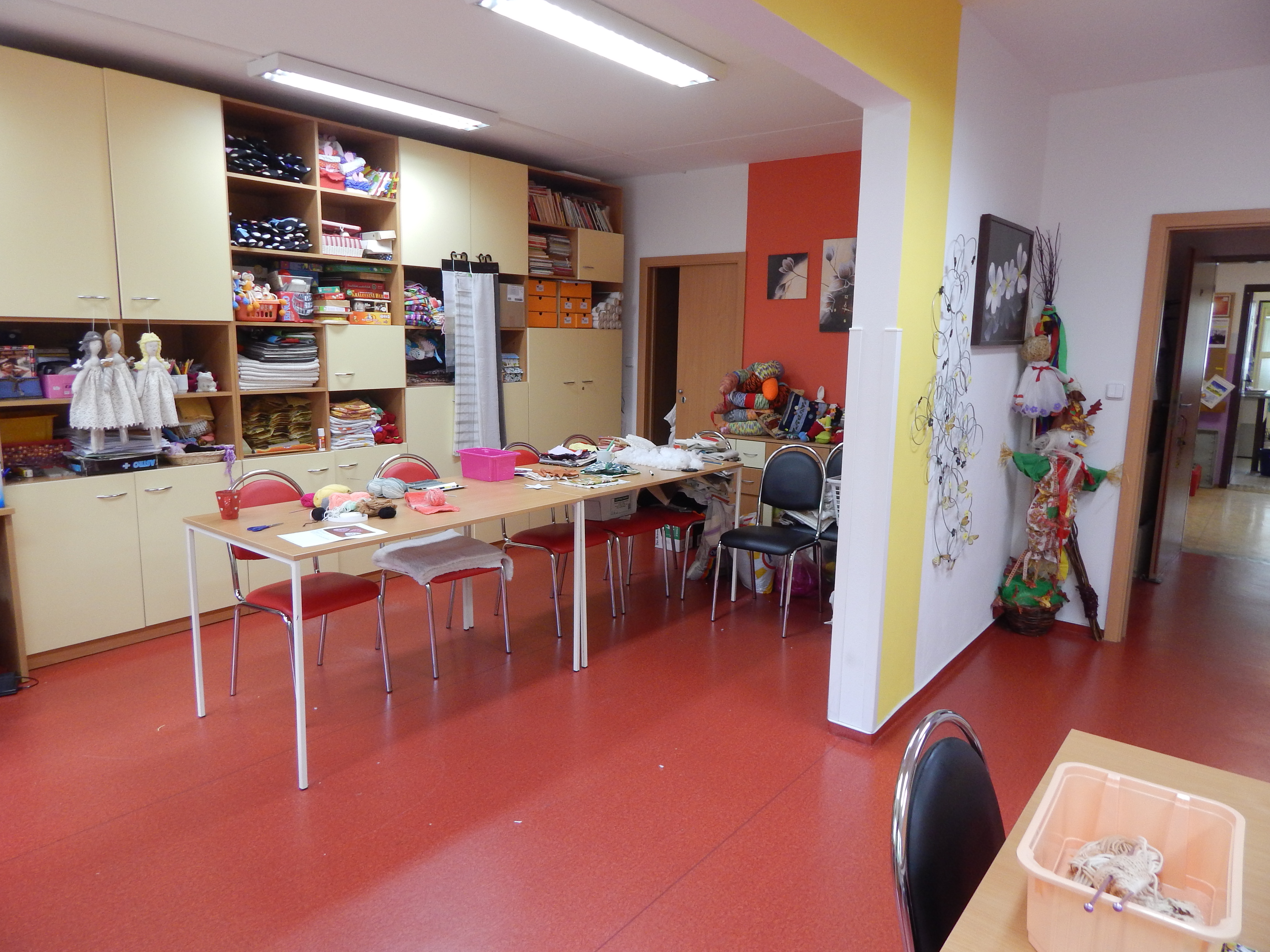 Aktivizační a volnočasové aktivityKlienti se dle svého zájmu a zdravotního stavu účastní kulturního a společenského života v zařízení i mimo něj. Ten zajišťuje a organizuje aktivizační oddělení ve spolupráci se všemi odděleními přímé péče. Velký důraz je kladen na nabídku volnočasových aktivit a aktivizačních činností klientům domova. V rámci služby jsou klientům k dispozici dílny volnočasových aktivit, kde je klientům nabízena možnost upevňování a udržování dovedností prostřednictvím rozmanitých činností. Pro klienty jsou pořádány besedy, hudební vystoupení, krátké tematické výlety, reminiscenční kavárničky, procvičování paměti, apod. Při poskytování péče jsou používány principy Bazální stimulace. 